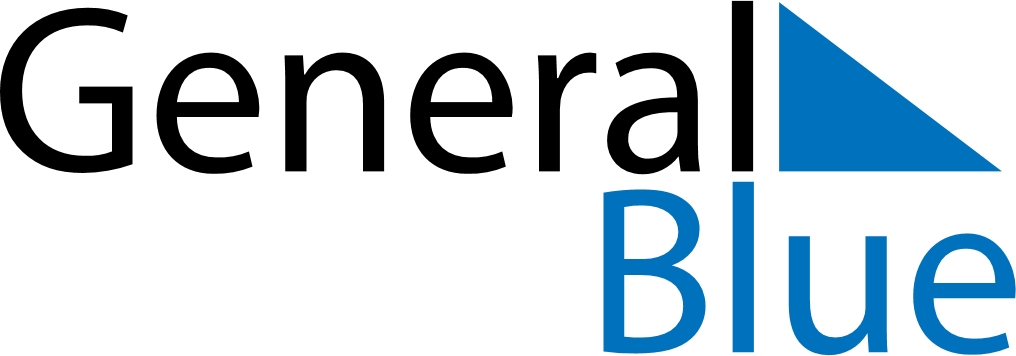 September 2022September 2022September 2022South AfricaSouth AfricaSundayMondayTuesdayWednesdayThursdayFridaySaturday123456789101112131415161718192021222324Heritage Day252627282930